 COLEGIO ISABEL RIQUELME U.T.P.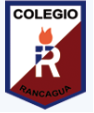                                         GUÍA DIGITAL N°1 ASIGNATURA:  TALLER COMPUTACIÓN. CURSO:3°A       DOCENTE: VERÓNICA GRACIA TAPIA OBJETIVO DE APREDIZAJE:OA: Identificar componentes del computador.                                                                                                                        Observa las  partes del computador.MonitorCPU o torreTecladoMouse (Botón derecho izquierdo)Dispositivos de almacenamientoINSTRUCCIONES: Dibuja las partes del computador en tu cuaderno de Taller de Computación, colorea los dibujos y escribe los nombres correspondientes, apoyándote en la imagen de la Guía.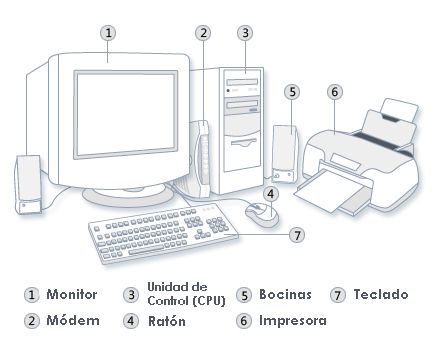 